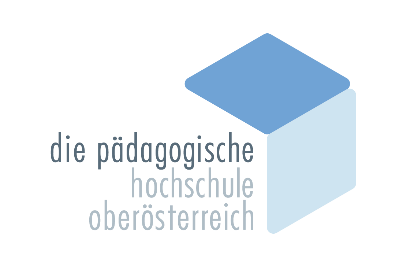 Region:	Linz-Land – Linz-StadtFachbereichBAG-Leiter/inBerufsorientierungElisabeth Urschitz-Tröls
MS3, Figulystraße 5, 4020 Linz
Tel. +43732 65261915,  elisabeth.urschitz@schule-ooe.at 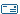 Bewegte SchuleBarbara Etzinger-Sturm
VS 50, Wieningerstraße 17, 4020 Linz
Tel. +43 6766213949,  barbara.etzinger-sturm@schule-ooe.at Bewegung u. Sport VS Wolfgang Fichtner
VS Haid, Schulstr. 5, 4053 Haid
Tel. +43 664 6464800,  wolfgang.fichtner@schule-ooe.at Verena Bürger
VS 43 Linz, Stadlerstr. 45, 4020 Linz
Tel. +43 732 344039,  verena.buerger@schule-ooe.at Martina Wieser
VS 10 Linz, Grillparzerstr. 49, 4020 Linz
Tel. + 43 699 1713500,  martina.wieser@schule-ooe.at Bewegung u. Sport MSPetra Mitterbauer
MS Neuhofen, Brucknerstraße 4b, 4501 Neuhofen/K.
Tel. +43 7227 4236,  petra.mitterbauer@ph-ooe.at Sandra Diendorfer
MS 14, Tungassingerstraße 23, 4020 Linz
Tel. +43 732 3415700,  sandra.diendorfer@schule-ooe.at  BetreuungslehrerSebastian Ornazeder
VS 37, Hölderlinstr. 5, 4040 Linz
Tel. +43 732 732575,  sebastian.ornetzeder@schule-ooe.at Bildnerische ErziehungPatricia Bauer
MMS Traun, Schulstraße 11, 4050 Traun
Tel. +43 7229 65507-12,  patricia.bauer@schule-ooe.at  Martin Egger
MS 5 Linz, Dürrnbergerstraße 1-3, 4020 Linz
Tel. +43 732/654108,  martin.egger@schule-ooe.at  BildungseraterBiologie / UmweltkundeMag. Dr. Guido Reiter
Tel. +43 676 7530634
 guido.reiter@fledermausschutz.at Schulbibliothek MS

Buchklub VSBuchklub MSChristoph Eder
Heilstättenschule Linz, Willingerstraße 42, 4030 Linz
Tel. +43 676 6736673,  christoph.eder@schule-ooe.at  Petra Obermüller
VS Enns, Kirchenplatz 4, 4470 Enns
Tel. +43 7223 82518 -13,  petra.obermueller@schule-ooe.at  Christine Huber
MS 12, In der Aichwiesen 16, 4040 Linz
Tel. +43 699 11278462,  christine.huber@schule-ooe.at  Deutsch als Zweitsprache / Interkulturelles Lernen /Sprachliche BildungElke Ravelhofer
Peter Petersen Landesschule, St. Isidor 5, 4060 Leonding
Tel. +43 732 674201,  elke.ravelhofer@schule-ooe.at  Sabine Sotz
MS Traun, Schulstr. 11, 4050 Traun
Tel. +43 7229 65507,  sabine.sotz@schule-ooe.at Sabrina Pobatschnig-Kvas
VS 21, Tungassingerstr. 23, 4020 Linz
Tel. +43 732 346129,  sabrina.pobatschnig@schule-ooe.at  
Petra Wurdinger
MS 10, Zeppelinstraße 44, 4030 Linz
Tel. +43 732 307254,  petra.wurdinger@schule-ooe.atDiversität / Inklusion / SonderpädagogikMag.a Anja Weiermann (Litec)
Paul-Hahn-Straße 4, 4020 Linz
Tel. +43 660 2117178,  anja.weiermann@bildung.gv.at 
Sabine Sotz MA (MS Traun), 
Schulstr. 11, 4050 Traun
Tel. +43 650 9164644,  sabine.sotz@schule-ooe.at 
Katharina Puchhammer (ASO 2), BA, Bed
Kevenhüllerstr. 3, 4020 Linz
Tel. +43 680 5575032,  katharina.puchhammer@schule-ooe.at
Mag.a Katharina Harrer, BEd (MS Europaschule)
Lederergasse 35, 4020 Linz
Tel. +43 650 2575657,  katharina.harrer@schule-ooe.at 
Lucia Kreisel, BEd MEd (Direktorin ASO 4)
Teistlergutstr. 23, 4040 Linz
Tel. +43 650 5824207,  lucia.kreisel@schule-ooe.at 
Christian Baselli (ASO 2)
Kevenhüllerstr. 3, 4020 Linz
Tel. +43 660 1738555,  christian.baselli@schule-ooe.atEnglischAnnemarie Schacherreiter
MS 5 Linz, Dürrnbergerstr. 1 - 3, 4020 Linz
Tel. +43 650 8096752,  annemarie.schacherreiter@schule-ooe.at  Ernährung u. Haushalt /Werkerziehung textil
VS/NMSEuropa Lernen
(EU-LE)Daniela Kellermair
VS 4 Linz, Volksfeststraße 7-11, 4020 Linz
Tel. +43 732 778144,  daniela.kellermair@schule-ooe.at  Claudia Schönauer
MS 10 Linz, Zeppelinstr. 44, 4030 Linz
Tel. +43 307245 - 11,  claudia.schoenauer@schule-ooe.at  Geografie / 
WirtschaftskundeAnita Forstner
MS Neuhofen, Brucknerstraße 4b, 4501 Neuhofen
Tel. +43 7227 6555-22, anita.forstner@schule-ooe.at 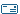 Geschichte/ 
SozialkundeGrundstufe 1 + 2Evelyn Riener
VS Hofkirchen, Dorfplatz 4, 4492 Hofkirchen
Tel. +43 7225 727235,  s410141@schule-ooe.at Petra Obermüller
VS Enns, Kirchenplatz 4, 4470 Enns
Tel. +43 7223 82518 -13,  petra.obermuellers@schule-ooe.at Margit Wimmer
VS 28, Flötzerweg 61, 4030 Linz
Tel. +43 732 38364711,  margit.wimmer@schule-ooe.at  InformatikAlois Prinzensteiner/ZA APS
PTS Leonding, Limesstr. 6, 4060 Leonding
Tel. +43 732 67148210,  alois.prinzensteiner@bildung-ooe.gv.at Christoph Froschauer
MS 10 Löwenfeldschule, Zeppelinstraße 44, 4030 Linz
Tel. +43 732 307254,  christoph.froschauer@schule-ooe.at Jugendrotkreuz / Erste Hilfe / GesundheitserziehungMichael Horopciuc
VS + MS Franziskanerinnen, Brucknerstr. 8, 4020 Linz
Tel. +43 732 652256,  s401262@schule-ooe.at LAG LeitungElke Ravelhofer
Peter Petersen Landesschule, St. Isidor 5, 4060 Leonding
Tel. +43 732 674201,  elke.ravelhofer@schule-ooe.at Petra Wurdinger
MS 10, Zeppelinstraße 44, 4030 Linz
Tel. +43 732 307254,  petra.wurdinger@schule-ooe.at Mathematik / GZChristoph Froschauer
MS 10 Löwenfeldschule, Zeppelinstraße 44, 4030 Linz
Tel. +43 732 307254,  christoph.froschauer@schule-ooe.atMedienerziehungMusikerziehungKatharina Zach
MS Neuhofen, Brucknerstraße 4, 4501 Neuhofen 
Tel. +43 7227 6555-22,  katharina.zach@schule-ooe.at  Petra Ottenschläger-Holzer
Priv. VS der Franziskanerinnen, Brucknerstr. 8, 4020 Linz
Tel. +43 732 652256,  petra.ottenschlaeger-holzer@schule-ooe.at Physik/ChemieTanja Reichetseder
MS St. Florian Wiener Str. 44, 4490 St. Florian
Tel. +43 7224 42400,  tanja.reichetseder@schule-ooe.at Wolfgang Hasengruber
MS 5 Linz, Dürrnbergerstr. 1, 4020 Linz
Tel. +43 732 6541080,  wolfgang.hasengruber@schule-ooe.at Politische BildungBeate Helberger
MS Traun, Schulstraße 11, 4050 Traun
Tel. +43 7229 65507,  beate.helberger@schule-ooe.at  Polytechnische SchuleKlaus Denkmair
PTS Leonding, Limesstr.6,4060 Leonding
Tel. +43 699 11773262,  s410034@schule-ooe.at Selbst- und SozialkompetenzInterkulturelle KompetenzSabine Sotz
MS Traun, Schulstr. 11, 4050 Traun
Tel. +43 7229 65507,  s_sotz@hotmail.comSabrina Pobatschnig-Kvas
VS 21, Tungassingerstr. 23, 4020 Linz
Tel. +43 346129,  s.pobatschnig@gmx.netSchüler*innenberaterSchulleiter*innenGerhard Blüher
PTS Linz-Stadt 1, Tungassingerstr. 23, 4020 Linz
Tel. +43 732 346306,  s401114@schule-ooe.at Christine Huber
MS 12 Harbachschule, In der Aichwiesen 16, 4040 Linz
Tel. +43 732 732115,  s401072@schule-ooe.at Andreas Hotea-Mayrhofer
MS Traun, Schlossstr. 11 4050 Traun
Tel. +43 650 3738321,  s410072@schule-ooe.at VerkehrserziehungMichael Haas
MS 11, Khevenhüllerstr. 33, 4020 Linz
Tel. +43 732 66383213,  michael.haas@schule-ooe.at  Weniggegliederte GrundschuleWerkerziehung 
technisch VS /MSJohann Watzinger
MS Lauriacum Enns, Hanuschstr. 25, 4470 Enns
Tel. +43 7223 82474-2,  johann.watzinger@schule-ooe.at 